PRIJAVA/ZAHTJEV ZA DODJELU POTPOREZA RAZVOJ PODUZETNIČKIH KOMPETENCIJA(obrazac MSP-PRPK/2021)OPĆI PODACI O PODNOSITELJU ZAHTJEVAUSAVRŠAVANJAPrijavi  prilažem:1. Presliku Obrtnice ili Rješenja o upisu u obrtni registar, a pravne osobe presliku Rješenja o upisu u sudski registar 2. Potvrdu porezne uprave o nepostojanju duga prema državnom proračunu3. Obostranu presliku: osobne iskaznice ili potvrdu o prebivalištu4. Presliku žiro računa s pripadajućim IBAN brojem5. Preslike računa/ugovora i dr. za osposobljavanje/ certificiranje s jediničnim cijenama  i opisom programa za  zadržavanje ili povećavanje kvalitete usluga izdana od ovlaštene institucije ili organizatora (minimalni podaci koji trebaju biti vidljivi: o kojem usavršavanju se radi, tko je izdao račun ili ugovorne strane ako se radi o ugovoru, na koga glasi račun i koliko osoba je bilo na usavršavanju, cijena usluge, vrijeme izvršene usluge/datum računa)6. Dokaz o plaćanju usavršavanja/osposobljavanja7. Izjava o poreznoj obvezi8. Izjavu da nema nepodmirenih dugovanja prema zaposlenicima9. Izjava o korištenim potporama male vrijednosti10. Izjava prijavitelja o nepostojanju dvostrukog financiranjaIspunio i za točnost podataka pod materijalnom i kaznenom odgovornošću odgovara:Ime i prezime: ________________________Potpis: _______________________Mjesto i datum:_____________________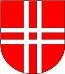 GRAD NOVSKAUpravni odjel za gospodarstvo i poljoprivreduTrg dr. Franje Tuđmana 2, 44 330 Novskatel: 691 527, fax: 691 518, www.novska.hr1.1. Naziv obrta/tvrtke:  Vlasnik/direktor:Broj zaposlenih: 33na313131.12.2015.Planirani broj novozaposlenih:Planirani broj novozaposlenih:Planirani broj novozaposlenih:Planirani broj novozaposlenih:Planirani broj novozaposlenih:Planirani broj novozaposlenih:Planirani broj novozaposlenih:Planirani broj novozaposlenih:Planirani broj novozaposlenih:1.2. Adresa sjedište obrta/tvrtke:Mjesto, ulica i broj: Mjesto, ulica i broj: Mjesto, ulica i broj: Mjesto, ulica i broj: Mjesto, ulica i broj: Mjesto, ulica i broj: Mjesto, ulica i broj: Mjesto, ulica i broj: Mjesto, ulica i broj: Mjesto, ulica i broj: Mjesto, ulica i broj: Mjesto, ulica i broj: Mjesto, ulica i broj: Mjesto, ulica i broj: Mjesto, ulica i broj: Mjesto, ulica i broj: Mjesto, ulica i broj: Mjesto, ulica i broj: Mjesto, ulica i broj: Mjesto, ulica i broj: Mjesto, ulica i broj: Mjesto, ulica i broj: Mjesto, ulica i broj: Mjesto, ulica i broj: Mjesto, ulica i broj: 1.2. Adresa sjedište obrta/tvrtke:Poštanski broj i mjesto: Poštanski broj i mjesto: Poštanski broj i mjesto: Poštanski broj i mjesto: Poštanski broj i mjesto: Poštanski broj i mjesto: Poštanski broj i mjesto: Poštanski broj i mjesto: Poštanski broj i mjesto: Poštanski broj i mjesto: Poštanski broj i mjesto: Poštanski broj i mjesto: Poštanski broj i mjesto: Poštanski broj i mjesto: Poštanski broj i mjesto: Poštanski broj i mjesto: Poštanski broj i mjesto: Poštanski broj i mjesto: Poštanski broj i mjesto: Poštanski broj i mjesto: Poštanski broj i mjesto: Poštanski broj i mjesto: Poštanski broj i mjesto: Poštanski broj i mjesto: Poštanski broj i mjesto: 1.2. Adresa sjedište obrta/tvrtke:Grad/Općina: Grad/Općina: Grad/Općina: Grad/Općina: Grad/Općina: Grad/Općina: Grad/Općina: Grad/Općina: Grad/Općina: Grad/Općina: Grad/Općina: Grad/Općina: Grad/Općina: Grad/Općina: Grad/Općina: Grad/Općina: Grad/Općina: Grad/Općina: Grad/Općina: Grad/Općina: Grad/Općina: Grad/Općina: Grad/Općina: Grad/Općina: Grad/Općina: 1.2. Adresa sjedište obrta/tvrtke:Telefon/ mob: Telefon/ mob: Telefon/ mob: Telefon/ mob: Telefon/ mob: Telefon/ mob: Telefon/ mob: Telefon/ mob: Telefon/ mob: Telefon/ mob: Telefon/ mob: Telefon/ mob: Telefon/ mob: Telefon/ mob: Telefon/ mob: Telefon/ mob: Telefon/ mob: Telefon/ mob: Telefon/ mob: Telefon/ mob: Telefon/ mob: Telefon/ mob: Telefon/ mob: Telefon/ mob: Telefon/ mob: 1.2. Adresa sjedište obrta/tvrtke:E - pošta: E - pošta: E - pošta: E - pošta: E - pošta: E - pošta: E - pošta: E - pošta: E - pošta: E - pošta: E - pošta: E - pošta: E - pošta: E - pošta: E - pošta: E - pošta: E - pošta: E - pošta: E - pošta: E - pošta: E - pošta: E - pošta: E - pošta: E - pošta: E - pošta: 1.3. Upisan je u Obrtni registar/Sudski registar (MBO/MBS):1.3. Upisan je u Obrtni registar/Sudski registar (MBO/MBS):1.3. Upisan je u Obrtni registar/Sudski registar (MBO/MBS):1.3. Upisan je u Obrtni registar/Sudski registar (MBO/MBS):1.3. Upisan je u Obrtni registar/Sudski registar (MBO/MBS):1.3. Upisan je u Obrtni registar/Sudski registar (MBO/MBS):1.3. Upisan je u Obrtni registar/Sudski registar (MBO/MBS):1.3. Upisan je u Obrtni registar/Sudski registar (MBO/MBS):1.3. Upisan je u Obrtni registar/Sudski registar (MBO/MBS):1.4. OIB:1.4. OIB:1.4. OIB:1.4. OIB:1.4. OIB:1.4. OIB:1.4. OIB:1.4. OIB:1.4. OIB:1.4. OIB:1.4. OIB:1.4. OIB:1.4. OIB:1.4. OIB:1.4. OIB:1.4. OIB:1.4. OIB:1.5. Naziv banke:1.5. Naziv banke:1.5. Naziv banke:1.5. Naziv banke:1.5. Naziv banke:1.5. Naziv banke:1.5. Naziv banke:1.5. Naziv banke:1.5. Naziv banke:1.5. Naziv banke:1.5. Naziv banke:1.5. Naziv banke:1.5. Naziv banke:1.5. Naziv banke:1.5. Naziv banke:1.5. Naziv banke:1.5. Naziv banke:1.5. Naziv banke:1.5. Naziv banke:1.5. Naziv banke:1.5. Naziv banke:1.5. Naziv banke:1.5. Naziv banke:1.5. Naziv banke:1.5. Naziv banke:1.5. Naziv banke:1.6. IBANHR1.7. Vrsta djelatnosti (djelatnost prema NKD 2007) NAZIV USAVRŠAVANJA/CERTIFIKATA IZNOS U HRK (bez PDV)IZNOS U HRK(s PDV)UKUPNO